Policy on Management of Bruising and Injuries in Non-Mobile Children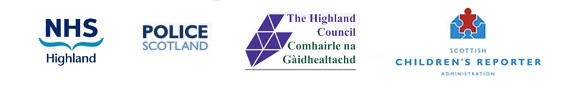 IntroductionThis policy has been developed under the guidance of Highland’s Child Protection Committee in response to a critical incident and significant case review.It is designed to support all frontline staff in both a community and hospital setting to assess, describe and plan the management of a child who presents with bruising or other injuries and who is not yet independently mobile.DefinitionsNon-mobile: Includes all children aged under 6 months. Includes older children who are not yet crawling, bottom shuffling or pulling to stand, cruising around furniture or walking. Some children may roll at a young age but this policies applies to all those under 6 months, even if they are rolling.Injuries: Includes burns, bruises, scalds, lacerations and fractured bones.Importance of bruising in alerting staff to physical abuseThere is extensive research on bruising in children and it is the commonest presentation of physical abuse. In very young non-mobile children bruising is highly predictive of physical abuse. Staff working with children should have the knowledge and skills to be aware of when bruising is likely to be normal, when it is of concern and when it requires further investigation and referral to specialist services.Systematic reviews of evidence show the following:Sources of further informationThe following websites are useful sources of current research and up to date information on this topic:CORE-Info: http://www.core-info.cardiff.ac.uk/reviews/bruisingNICE guidance ‘When to suspect child maltreatment in under 18s’: https://www.nice.org.uk/guidance/cg89NSPCC: https://www.nspcc.org.uk/preventing-abuse/child-abuse-and-neglect/physical-abuse/signs-symptoms-effects/Medical Assessment of a non-mobile child with bruisingTake a history for the bruise or injury. Document the explanation using the parent’s own words.Ask about:Other illness/concernsFamily history of bleeding/bruisingChild on the child protection register or is ‘looked after’ or has a social worker.Ask yourself:Is there a delay in presentation?Does the bruise or injury fit with the explanation given?Does the bruise or injury fit with the child’s stage of development?Look for any other injury by carrying out a top to toe examination.Document your findings on a body map with measurements.Keep parents updated.Getting further support and specialist helpIn cases where a non-mobile child with a bruise is seen by staff, further advice must be sought.During working hours:Ask for the Consultant Paediatrician on-call for child protection via Raigmore Hospital Switchboard: 01463 704000 Out of hours ask for the Consultant Paediatrician on call who covers child protection, and is available for advice and can be contacted by the number above.Staff in integrated family teams can speak to a Child Protection Advisor for Health or their Practice Lead.In the emergency department – all non-mobile children with bruises must be referred to paediatrics for review.Policy Reference:Date of Issue: October 2016Prepared by: Dr Stephanie GovendenDate of Review: October 2018Lead Reviewer: DCI Vince McLaughlinVersion: 1.1Ratified by: Child Protection CommitteeDate ratified:Planning for fairness: Yes/NoDate EQIA:Distribution:GPs & GP sub groupAll Paediatric and Community Paediatric StaffChild Protection Advisors (Health)Integrated Family Teams, Highland CouncilLead Nurse (Health) for Child ProtectionEmergency Department StaffDental StaffCAMHSDept of RadiologyDept of DermatologyChild Protection Committee ChairHealth VisitorsSchool NursesPrincipal Nursing Officer, Highland CouncilPrincipal Social work Officer, Highland CouncilPrincipal Officer for  Allied Health ProfessionalsAudiology/ENTDept of SurgeryDept of AnaesthesiaDept of OphthalmologyMethodCD Rom                        EmailX                              Paper                               IntranetXMethodCD Rom                        EmailX                              Paper                               IntranetXFor official use:For official use: